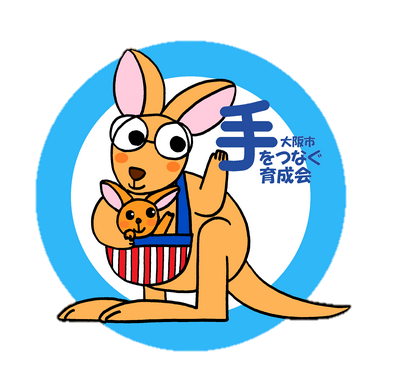 　　　　 大阪市手をつなぐ育成会　　　　 公開セミナー２０２４講　師：大阪府立富田林支援学校　中学部　瀧谷 俊也 先生　　　　（大阪府教育委員会「性に関する指導」参考資料作成委員）場　所：大阪市立社会福祉センター３階　第１会議室　　　　（大阪市天王寺区東高津町12－10）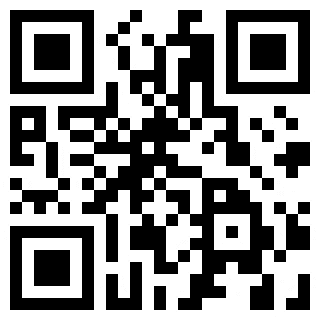 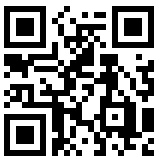 参加料：無料　　　定員：３０名締め切り日：６月１４日（金）お申し込み：右のＱＲコードよりお申し込みください。	※ＦＡＸの場合は、次の項目にご記入してお送りください。参加者お名前所属学校種別（〇で囲んでください）幼稚園 ・ 保育園 ・ 小学校 ・ 中学校小中一貫校　・ その他（　　　　　　　　　　　）メールアドレス